Publicado en  el 26/02/2014 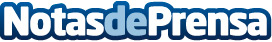 El Gobierno Argentino y Repsol alcanzan un acuerdo de  compensación por la expropiación de YPFEl "Convenio de Solución Amigable y Avenimiento de Expropiación" alcanzado por la República Argentina y Repsol reconoce el derecho de la compañía a percibir 5.000 millones de dólares como compensación a la expropiación del 51% de las acciones de YPF y las garantías para su pago efectivo, así como el desistimiento recíproco de las acciones judiciales y arbitrales interpuestas y la renuncia a nuevas reclamaciones.Datos de contacto:REPSOLNota de prensa publicada en: https://www.notasdeprensa.es/el-gobierno-argentino-y-repsol-alcanzan-un_1 Categorias: Otras Industrias http://www.notasdeprensa.es